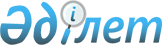 Об утверждении Типового положения о службе безопасности и охраны труда в организации
					
			Утративший силу
			
			
		
					Приказ Министра труда и социальной защиты населения Республики Казахстан от 22 августа 2007 года № 200-п. Зарегистрирован в Министерстве юстиции Республики Казахстан 17 сентября 2007 года № 4934. Утратил силу приказом Министра труда и социальной защиты населения Республики Казахстан от 25 ноября 2011 года № 418-ө

      Сноска. Утратил силу приказом Министра труда и социальной защиты населения РК от 25.11.2011 № 418-ө.      В соответствии с пунктом 2 статьи 339 Трудового кодекса Республики Казахстан от 15 мая 2007 года, в целях осуществления внутреннего контроля за соблюдением требований безопасности и охраны труда в производственных организациях, ПРИКАЗЫВАЮ:

      1. Утвердить прилагаемое Типовое положение о службе безопасности и охраны труда в организации.

      2. Департаменту труда и занятости населения (Абденов С.С.) обеспечить предоставление настоящего приказа для государственной регистрации в Министерство юстиции Республики Казахстан.

      3. Контроль за исполнением настоящего приказа возложить на вице-министра Курманова A.M.

      4. Настоящий приказ вводится в действие по истечении 10 дней со дня его официального опубликования.      Министр

Утверждено           

приказом Министра труда   

и социальной защиты населения

Республики Казахстан     

от 22 августа 2007 года    

N 200-п              

Типовое положение

о службе безопасности и охраны труда в организации 

1. Общие положения

      1. Типовое положение о службе безопасности и охраны труда в организации (далее - положение) разработано в соответствии с пунктом 2 статьи 339 Трудового кодекса Республики Казахстан от 15 мая 2007 года и направлено на выполнение работодателями установленных требований по безопасности и охране труда на рабочих местах и принятия незамедлительных мер по устранению выявленных нарушений.

      2. В целях осуществления внутреннего контроля за соблюдением требований безопасности и охраны труда в производственных организациях с численностью более 50 работников работодатель создает службу безопасности и охраны труда (далее - служба).

      3. Внутренний контроль включает в себя организацию наблюдения за состоянием условий труда, проведение оперативного анализа данных производственного контроля, оценку рисков и принятие мер по ликвидации обнаруженных несоответствий с требованиями по безопасности и охране труда.

      4. Служба в своей работе взаимодействует с государственной инспекцией труда, с другими государственными органами надзора и контроля, с представителями работников и общественными инспекторами по охране труда организации. 

2. Основные задачи службы

      5. Основными задачами службы являются:

      1) разработка и осуществление комплекса правовых, социально-экономических, организационно-технических, санитарно-эпидемиологических, реабилитационных, лечебно-профилактических мероприятий по созданию и обеспечению безопасных и здоровых условий труда на производстве и предупреждению производственного травматизма и профессиональных заболеваний;

      2) организация разработки на производственных участках нормативных документов, в части соблюдения требований безопасности и охраны труда;

      3) организация и координирование работы по безопасности и охране труда в структурных подразделениях организации и осуществление внутреннего контроля но безопасности и охране труда, за соблюдением работниками требований нормативных правовых актов по безопасности и охране труда. 

3. Деятельность службы

      6. Служба:

      1) беспрепятственно посещает подразделения организации, осматривать производственные, служебные и бытовые помещения, знакомиться с отчетами, статистическими и другими документами по вопросам безопасности и охраны труда;

      2) осуществляет от имени работодателя внутренний контроль за разработкой и выполнением профилактических мероприятий по созданию безопасных и здоровых условий труда на производстве, предупреждению производственного травматизма и профессиональных заболеваний в структурных подразделениях организации, а также выполнением обязательств работодателя в области безопасности и охраны труда согласно коллективному договору;

      3) выдает всем работникам структурных подразделений организации обязательного для выполнения указания о принятии мер по устранению выявляемых нарушений по безопасности и охраны труда (приложение 1) и получать на них ответы;

      4) осуществляет внутренний контроль за соблюдением установленного порядка расследования и учета несчастных случаев на производстве;

      5) запрашивает в установленном порядке и получает от структурных подразделений организации информацию и материалы по вопросам, относящимся к компетенции службы;

      6) наблюдает за состоянием условия безопасности труда, обеспечивает разработку, внедрение и эффективное функционирование системы управления охраной труда в организации;

      7) проводить оперативный анализ условия труда на производственных участках, оценку рисков и принимает меры по ликвидации обнаруженных несоответствий с требованиями по безопасности и охране труда;

      8) разрабатывать и вносить руководству организации предложения по улучшению организации работы по созданию здоровых и безопасных условий труда;

      9) ежемесячно проводить анализ состояния и причин производственного травматизма и профессиональных заболеваний в организации и разрабатывает мероприятия по их предупреждению;

      10) организовывает обучение, проверку знаний по вопросам безопасности и охраны труда у персонала организации в соответствии с требованиями действующих Правил по данным вопросам;

      11) обеспечивает соблюдение организацией порядка расследования и учета несчастных случаев и иных повреждений здоровья работников, связанных с трудовой деятельностью;

      12) согласовывает программы обучения и участвует в обучении работников по безопасности и охране труда в соответствии c требованиями правил и нормативов, в том числе при внедрении нового оборудования и новых технологических процессов;

      13) участвует в переговорах по заключению коллективного договора при обсуждении вопросов безопасности и охраны труда, о создании здоровых и безопасных условий труда и быта, об объеме финансирования мероприятий по безопасности и охране труда, об улучшении охраны здоровья;

      14) принимает участие в работе приемочной комиссии по приемке в эксплуатацию построенного объекта производственного назначения;

      15) принимает меры по обеспечению организации нормативно-технической литературой по безопасности и охране труда, укомплектованию кабинетов безопасности и охраны труда необходимыми учебными пособиями, макетами, справочной литературой, плакатами, техническими средствами;

      16) по поручению руководителя предприятия рассматривает письма, заявления и жалобы работников по вопросам, относящимся к компетенции службы;

      17) участвует в разработке мероприятий по предупреждению профессиональных заболеваний и несчастных случаев на производстве, а также в разработке реабилитационных мероприятий для инвалидов;

      18) оказывает методическую помощь подразделениям в работе по безопасности и охране труда;

      19) осуществляет внутренний контроль за:

      выполнением решений государственной инспекции труда и иных государственных органов надзора и контроля в части безопасности и охраны труда;

      внедрением правил, норм, стандартов по безопасности и охране труда;

      выполнением приказов и распоряжений организации по вопросам безопасности и охраны труда;

      организацией работы кабинетов безопасности и охраны труда, и внедрением передового опыта работы;

      организацией приобретения, хранения, стирки, химической чистки, сушки, обеспыливания, обезвреживания и ремонта спецодежды, спецобуви и других средств и индивидуальной защиты;

      своевременным проведением соответствующими службами необходимых испытаний и технических освидетельствований состояния оборудования, машин и механизмов, соблюдение графиков замеров параметров опасных и вредных производственных факторов;

      соблюдением действующих норм, правил и инструкций по безопасности и охране труда, стандартов безопасности труда в процессе производства, а также в проектах новых реконструируемых производственных объектов;

      20) по согласованию с работодателем (либо по его разрешению) предъявляет в государственную инспекцию труда информации, сведения, установленные отчеты или иные документы на бумажных и электронных носителях либо копии в соответствии с ее задачами; P070000720

      21) оказывает методическую помощь подразделениям организации в составлении списков профессий и должностей для проведения периодических медицинских осмотров и обследований работников, занятых на работах с вредными и тяжелыми условиями труда, в порядке установленном законодательством Республики Казахстан;

      22) организовывает совместно с другими службами проведение аттестации рабочих мест по условиям труда. 

4. Организация службы

      7. По своему статусу служба безопасности и охраны труда приравнивается к основным производственным службам и подчиняется непосредственно работодателю. Службу возглавляет главный технический руководитель по охране труда организации.

      8. Структуру и численность службы определяет работодатель в зависимости от численности работающих в организации и степени опасности и вредности производства.

Приложение 1                 

к Типовому положению о службе

безопасности и охраны труда  

в организации, утвержденного 

приказом Министра труда и    

социальной защиты населения  

Республики Казахстан         

от 22 августа 2007 г. N 200-пКому ___________________     

     (Ф.И.О., должность)     

____________________________

(наименование подразделения)

                                УКАЗАНИЯ

              службы безопасности и охраны труда организации

                    N_____ от "___" _________ 200__года      В соответствии с пунктом 4 статьи 339 Трудового кодекса Республики Казахстан требую устранить следующие нарушения требований безопасности и охраны труда:      О выполнении указания по истечении 3 дней после указанных в нем

сроков представить письменное сообщение в Службу безопасности и охраны труда.Главный технический руководитель

(инженер) по охране труда             ____________   ____________

                                       (подпись)       (Ф.И.О.)Указание получил:                     ____________   ____________

                                       (подпись)       (Ф.И.О.)
					© 2012. РГП на ПХВ «Институт законодательства и правовой информации Республики Казахстан» Министерства юстиции Республики Казахстан
				N п/пВыявленные нарушения и

требования по их устранениюСроки

исполненияПримечания